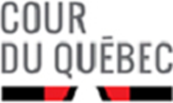 R. c. 	     No. : 	     ________________________________________________________________________ANNEXE 1(Liste des admissions)________________________________________________________________________(Pour chacune des sections, produire une annexe au besoin)Date :      	     	Procureur(e) de la poursuiteDate :      	     	Procureur(e) de la défenseDate :      	     	Accusé(e)/Défendeur (Défenderesse)